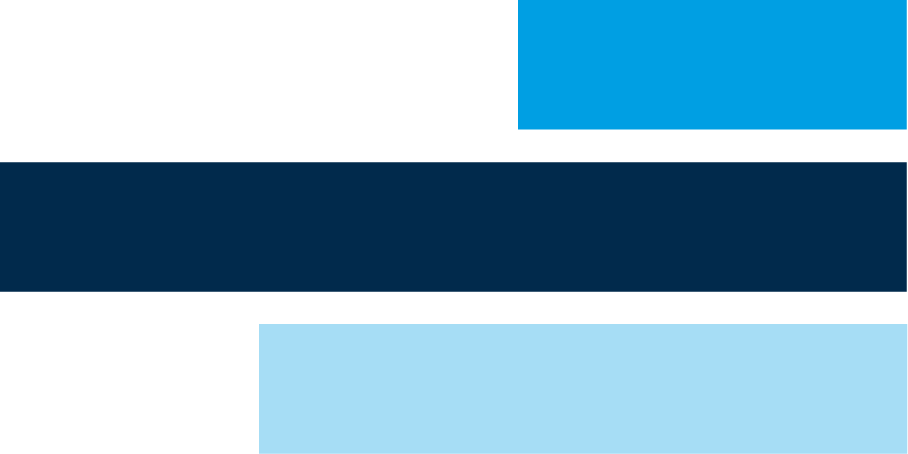 All tekst merket gult i malen er tips eller informasjon for oppdragsgiver som må slettes før bruk. AvropsmekanismerOppdragsgiver (bestillende virksomhet) er selv ansvarlig for gjennomføring av avrop/minikonkurranser og skal selv definere virksomhetens behov. Mini-konkurranser skjer i henhold til nærmere bestemmelser i Bilag 4 Standard kjøpsbetingelser, punkt 2 Mekanismer for avrop og minikonkurranse.Det bør opplyses om begrunnelse for minikonkurranse, med ref til Avtalens Bilag4:Punkt 2.3 Minikonkurranse (enkeltanskaffelse eller løpende uttak over angitt tidsperiode, alternative kjøpsformer)Punkt 2.4: Særskilte behov (bør avklare på forhånd at minst to av leverandørene er leveringsdyktige)Denne avtalen følger fellesavtalen for PC-utstyr, delkontrakt 2 med bilag, med eventuelle endringer i henhold til dette konkurransegrunnlag.InnledningDette er en minikonkurranse for avrop på Statlig fellesavtale for kjøp av PC-utstyr, delkontrakt 2. Samtlige leverandører skal forespørres om å delta i minikonkurransen:[Leverandør 1][Leverandør 2][Leverandør 2]Om OppdragsgiverenBeskriv kort virksomheten med relevant informasjon for denne minikonkurransen, for eksempel fler lokasjoner etc.KontaktpersonerDet skal ikke være kontakt/kommunikasjon med andre personer hos oppdragsgiver hva gjelder konkurransen enn nevnte kontaktperson. Viktig informasjon til tilbyder Her fylles det ut informasjon om oppdragsgivers konkurransegjennomføringsverktøy. Det kan være hensiktsmessig å informere om spesielle mekanismer i systemet: Hvordan gis det tilgang?Er det mulighet å revidere eller tilbakekalle tilbudet før tilbudsfrist? Informasjon om at tilbudet først er synlig for oppdragsgiver etter tilbudsfristens utløp. Hvordan oppdragsgiver vil kommunisere med leverandør (skriftlighet og sporbarhet)Informasjon om at leverandøren har risikoen for å levere innen tilbudsfrist Informasjon om at for sent innkomne tilbud vil bli avvist.AnnetBeskrivelse av anskaffelsenDet må beskrives hvilke produkter/tjenester som skal anskaffes. Beskriv anslått eller konkret omfang/forventet uttak og spesifiser om minikonkurransen gjelder et bestemt antall i ett enkelt avrop, flere avvrop i en kort tidsperiode, eller løpende avrop i en nærmere tidsangitt periode Husk at att tilleggutstyr (ladere, deksler etc) er en opsjon i fellesavtalen og må inkluderes i minikonkurransen om Oppdragsgiver skal få tilgang til dette. TildelingskriterierFor denne minikonkurransen anvendes følgende tildelingskriterier:Oppdragsgiver kan velge mellom følgende tildelingskriterier i mini konkurransene:Oppdragsgiver avgjør selv hvordan de enkelte kriterier vektes, uavhengig av den opprinngelige vektingen fra konkurransebestemmelsene. Det er også tillatt kun å vektlegge Pris. Administrative bestemmelser for minikonkurransenKostnaderKostnader som Leverandør måtte pådra seg i forbindelse med forespørsel om deltakelse, utarbeidelse og levering av tilbud, møter og oppfølging vil ikke bli refundert. Deltakelse i minikonkurransen vil ikke på noen måte forplikte Oppdragsgiver til å inngå kontrakt med leverandør eller involvere Oppdragsgiver i økonomiske forpliktelser.FremdriftsplanSpørsmål til konkurransedokumenteneOppdragsgiver oppfordrer leverandøren til å sette seg tidlig inn i konkurransedokumentene og stille spørsmål dersom noe er uklart. Eventuelle spørsmål leverandørene måtte ha til konkurransegrunnlaget må fremmes innen fristen oppgitt i tabellen over.Eventuelle spørsmål skal sendes skriftlig, via konkurransegjennomføringsverktøyet (KGV). Alle spørsmål vil bli besvart i anonymisert form og gjort tilgjengelig for alle som har meldt interesse for konkurransen i konkurransegjennomføringsverktøyet.VedståelsesfristVedståelsen er sett inn dato, jf. punkt 5.2 Fremdriftsplan. Tilbakekall og endring av tilbudEt tilbud kan tilbakekalles eller endres av Leverandøren inntil tilbudsfristens utløp. Tilbakekalling skal skje via leverandørportalen i konkurransegjennomføringsverktøyet. Endring av tilbudet er å betrakte som et nytt tilbud og må tilfredsstille samtlige formalkrav.Avslutning av konkurransenMeddelelse om valg av leverandørOppdragsgiver vil informere alle tilbyderne skriftlig og samtidig om hvem oppdragsgiveren har til hensikt å tildele kontrakt når valg av leverandør er gjort.SignaturerAvtalen er inngått mellom[Oppdragsgiver]  (heretter kalt Oppdragsgiver)Org.nr: xxx.xxx.xxxog[leverandørens navn] (heretter kalt Leverandøren)Org.nr: XXX XXX XXXAvtalen gjelder fra [dd.mm.ååå] til [dd.mm.ååå]Avtalen signeres elektronisk:  fysisk (2 eks.): Sted og dato:_____________________________________________________VedleggEksempler på vedlegg til en minikonkurranseVedlegg 1 PrisskjemaVedlegg 2 KravspesifikasjonBilag 4b Mal for minikonkurranse Navn:E-post:TelefonPrisMulige kriterier:Samlet pris på produkterSamlet pris på tjenesterPristak er satt i rammeavtalen. Pristaket representerer de høyeste prisene leverandørene kan tilby for sine tjenester. Vekt i %:KvalitetMulige kriterier:Support og serviceGarantiBestilling og leveringKvalitative egenskaperVekting av tildelingskriterier i minikonkurranser bestemmes av bestillende virksomhet.Vekt i %AktivitetTidsplanen er tentativ, unntatt tilbudsfrist.Tidspunkt / DatoInvitasjon til leverandøreneFrist for å stille spørsmål til konkurransedokumenteneTilbudsfristMinimum 10 dagerTilbudsevalueringValg av leverandør/kontraktVedståelsesfristOppstartFor OppdragsgiverFor Leverandøren[Navn på den som signerer][navn][Tittel (må kunne forplikte)][Tittel (må kunne forplikte)][Fødselsnummer (11 sifre)][Fødselsnummer (11 sifre)][E-post (for e-signering)][E-post (for e-signering)][Mobilnummer (for e-signering)][Mobilnummer (for e-signering)]____________________________Oppdragsgivers underskrift______________________________Leverandørens underskrift